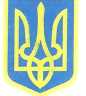 УКРАЇНАКРАСИЛІВСЬКА РАЙОННА ДЕРЖАВНА АДМІНІСТРАЦІЯХМЕЛЬНИЦЬКОЇ ОБЛАСТІКОМІСІЯ  З ПИТАНЬ ТЕХНОГЕННО-ЕКОЛОГІЧНОЇ БЕЗПЕКИ ТА НАДЗВИЧАЙНИХ СИТУАЦІЙ ПРОТОКОЛ  № 27позачергового засідання  комісії  з питань техногенно-екологічної безпеки та надзвичайних ситуацій від 16 жовтня 2020 року                       			                                      м. КрасилівГолова комісії  -  Василь КРАВЧУКПрисутні  члени комісії (за окремим списком) та запрошенніІ. Про заходи з запобігання поширенню на території Хмельницької області гострої респіраторної хвороби COVID-19, спричиненої коронавірусом SARS-CoV-2.КОМІСІЯ ВИРІШИЛА:Органам місцевого самоврядування:Забезпечити неухильне виконання постанови Кабінету Міністрів України від 22.07.2020 року № 641 (зі змінами) з урахуванням рішення Державної комісії з питань ТЕБ та НС щодо встановлення для окремих адміністративно- територіальних одиниць відповідного рівня епідемічної небезпеки поширення COVID-19.Термін: на період карантину.Забезпечити проведення широкої роз’яснювальної роботи серед населення та суб’єктів господарювання, щодо дотримання карантинних обмежень.Термін: на період карантину.Органам місцевого самоврядування та структурним підрозділам райдержадміністрації посилити роботу робочих (мобільних) груп, які створенні для здійснення контролю за виконанням та дотриманням протиепідемічних заходів, щодо інформаційно-роз’яснювальної роботи серед суб’єктів господарювання та населення для дотримання профілактичних та протиепідемічних заходів і недопущення порушень вимог чинного законодавства. Про результати щоденно доповідати в районний штаб з ліквідації наслідків надзвичайної ситуації Красилівського району.Термін: на період карантину, щоденно.Відділу освіти, культури, молоді та спорту райдержадміністрації, органам місцевого самоврядування запровадити осінні канікули в закладах загальної середньої освіти з 19.10.2020 року до 30.10.2020 року.Термін: з 19.10.2020 року до 30.10.2020року.Органам місцевого самоврядування заборонити роботу суб’єктів господарювання з надання послуг у сфері громадського харчування (барів, ресторанів, кафе тощо) та торгівельно-розважальних центрів з 20:00 та до 07:00 години, крім діяльності з надання послуг громадського харчування із здійсненням адресної доставки замовлень та замовлень на винос.  Термін: з 19.10.2020 року.Красилівському відділу поліції Головного управління Національної поліції області (Чубенко А.В.) посилити контроль за дотриманням карантинних вимог.Термін: на період карантину.Голова адміністрації, голова комісії з питань ТЕБ та НС району			                                               Василь КРАВЧУКСекретар комісії                                                                         Олександр ВОЛЯНСЬКИЙ